Felinfach Community CouncilAgenda for Regular Meeting to be held at Llandefalle HallOn Tuesday 14th November 20236.30pmRegister of attendees will be taken.Apologies. S. Shepstone. Any other business for agenda.Minutes of last meeting Declaration of interestActionsA.O.B (October) – Update from Mr Chairman on previous concerns on No.1 Glandulais’s fenceActions( October) Website Support – New support Found to assist with website.Actions( August 2023) Planning Application 21/1494/FUL Golwy-y-Mynydd. Luke Jones (Planning Officer) is no longer employed by Powys County CouncilA.O.B (October) Kiosk at Dan-y-parc Common.3.2 (October)– New Signs for Play Park – Quotations Update on all “Other Business “ if Clerk has a response.2. Planning 2.1 - Application Reference: 23/1566/REM Grid Reference: E:311749 N: 230432Proposal: Application under section 73 to vary condition 2 attached to B96/09 toallow for an extension of time. Site Address: Existing Hillside & HilltopQuarry, Near Tredomen, Llangorse, Brecon Powys.2.2 - Application Reference: 23/1640/HH Grid Reference: E:310329 N: 235912Proposal: Reconfiguration of Home Cottage including new timber cladding andthe erection of a two-storey rear extension. Site Address: Home Cottage, Llandefalle,Brecon, LD3 0NDF.Y.I.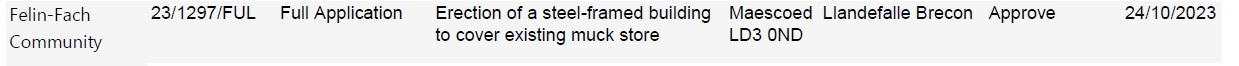 3.0 - Correspondence 3.1 – Biodiversity / On the Verge –  Overview of  Play Park meeting with Martin Draper3.2 – Hedge Trimming along Caebetran RoadReports – SLCC & OVW Seminar report from Clerk.County Councillor Report.6   Finance – 6.1 - Arrange Precept Budget Meeting with Finance Committee. – Views on any category that needs to be added or deleted from budget.6.2 - Balance of AccountsInvoices to be paid.  Powys County Council Play Park inspection			£72.006.3 – Section 137 expenditure limit for 2024-2025Point of InterestDefibrillator connected to Ambulance service.I hope you are well and thank you for your Site Check report.I am pleased to let you know that the Ambulance Service has confirmed that you site is live.If you have any queries please do not hesitate to contact me.Book Swap Closed for Winter.Felinfach Electronic Bus Timetable is now back working.Chairman’s BusinessDate of next meetingCURRANT ACCOUNTRESERVE ACCOUNT29.09.23STATEMENT£7,792.71STATEMENT13.10.23JEFF PRICE120.00£7,672.71BACSKIOSKS20.10.23SWANSEA & BRECON DIOCESAN100.00£7,572.71740PLAY PARK03.11.23STATEMENT£7,572.71STATEMENTB/F £189.96PLAYPARKB/F £124.27 INCOME/withdrawalTOTALDATEINCOMEEXPENDITURETOTAL INTEREST 0.15 STATEMENT 190.11 INTEREST 0.18 STATEMENT 190.29 INTEREST 0.18 STATEMENT 190.47 INTEREST 0.21STATEMENT190.68 INTEREST 0.23 STATEMENT 190.91INTEREST0.22STATEMENT191.13INTEREST0.24STATEMENT191.37